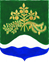 АДМИНИСТРАЦИЯмуниципального образованияМичуринское сельское поселениемуниципального образованияПриозерский муниципальный район Ленинградской области                                                        П О С Т А Н О В Л Е Н И Е25 мая 2020 г.                                                           № 86В связи с внесением постановлением Правительства Российской Федерации от 30.04.2020 № 623 изменений в перечень видов деятельности, в отношении которых федеральными органами исполнительной власти субъектов Российской Федерации, органами местного самоуправления утверждается порядок взаимодействия государственных и муниципальных учреждений с организаторами добровольческой (волонтерской) деятельности, добровольческими (волонтерскими) организациями, утвержденный постановлением Правительства РФ от 28 ноября 2018 г. № 1425 постановлением Правительства Российской Федерации от 28 ноября 2018 г. № 1425 "Об утверждении общих требований к порядку взаимодействия федеральных органов исполни-тельной власти, органов исполнительной власти субъектов Российской Федерации, органов местного самоуправления, подведомственных им государственных и муниципальных учреждений, иных организаций с организаторами добровольческой (волонтерской) деятельности и добровольческими (волонтерскими) организациями и перечня видов деятельности, в отношении которых федеральными органами исполнительной власти, органами исполни-тельной власти субъектов Российской Федерации, органами местного самоуправления утверждается порядок взаимодействия государственных и муниципальных учреждений с организаторами добровольческой (волонтерской) деятельности, добровольческими (волонтерскими) организациями"                                                         ПОСТАНОВЛЯЮ:Пункт 3 Приложения к постановлению администрации МО Мичуринское сельское поселение МО Приозерский муниципальный район от 01.02.2019 г. № 11 «Порядок взаимодействия органов местного самоуправления и муниципальных учреждений с организаторами добровольческой (волонтерской) деятельности, добровольческими (волонтерскими) организациями» изложить в следующей редакции:            «3. Добровольческая (волонтерская) деятельность, в рамках которой муниципальными учреждениями осуществляется настоящее взаимодействие организуется в целях:3.1 Содействия в оказании медицинской помощи в организациях, оказывающих медицинскую помощь;3.2 Содействия в оказании социальных услуг в стационарной форме социального обслуживания;3.3  Содействия в оказании социальных услуг в организациях для детей-сирот и детей, оставшихся без попечения родителей;3.4   Содействия в защите населения территорий от чрезвычайных ситуаций, обеспечения пожарной безопасности и безопасности людей на водных объектах.»2. Разместить данное постановление в средствах массовой информации и на официальном сайте администрации МО Мичуринское сельское поселение в информационно - телекоммуникационной сети «Интернет».3.  Постановление вступает в силу со дня его подписания 4.  Контроль за исполнением настоящего постановления оставляю за собой.Врио главы администрацииМО Мичуринское сельское поселение                                                           Е.В.Аринова           Разослано: дело-2, СМИ-1, прокуратура-1«О внесении изменений в постановление от 01.02.2019 № 11 «Об утверждении Порядка взаимодействия муниципальных учреждений муниципального образования Мичуринское сельское поселение с организаторами добровольческой (волонтерской) деятельности, добровольческими (волонтерскими) организациями».